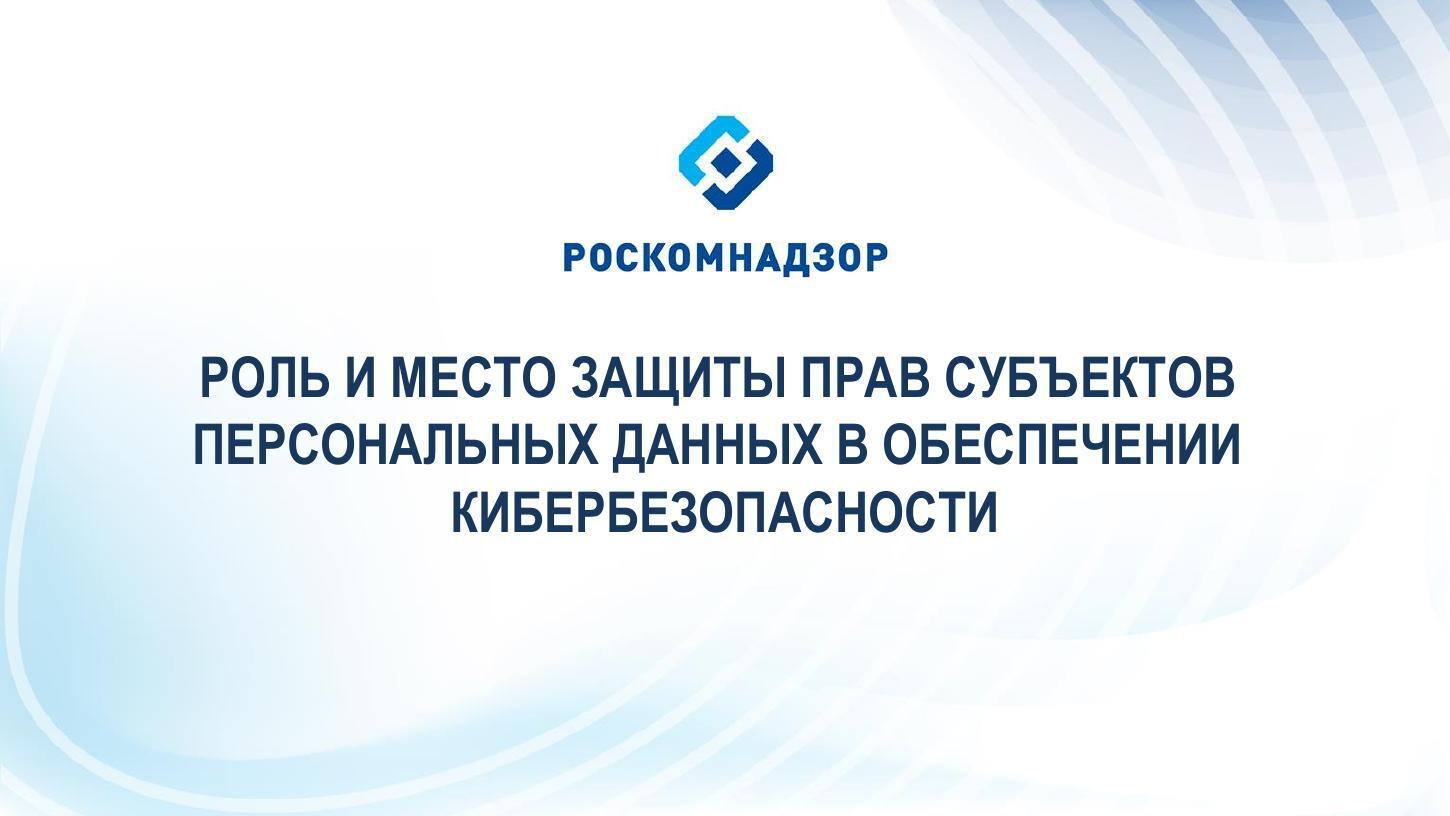 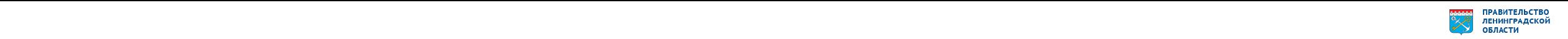 Документ создан в электронной форме. № 18-24601/2019 от 22.11.2019.Страница 3 из 26. Страница создана: 22.11.2019 11:19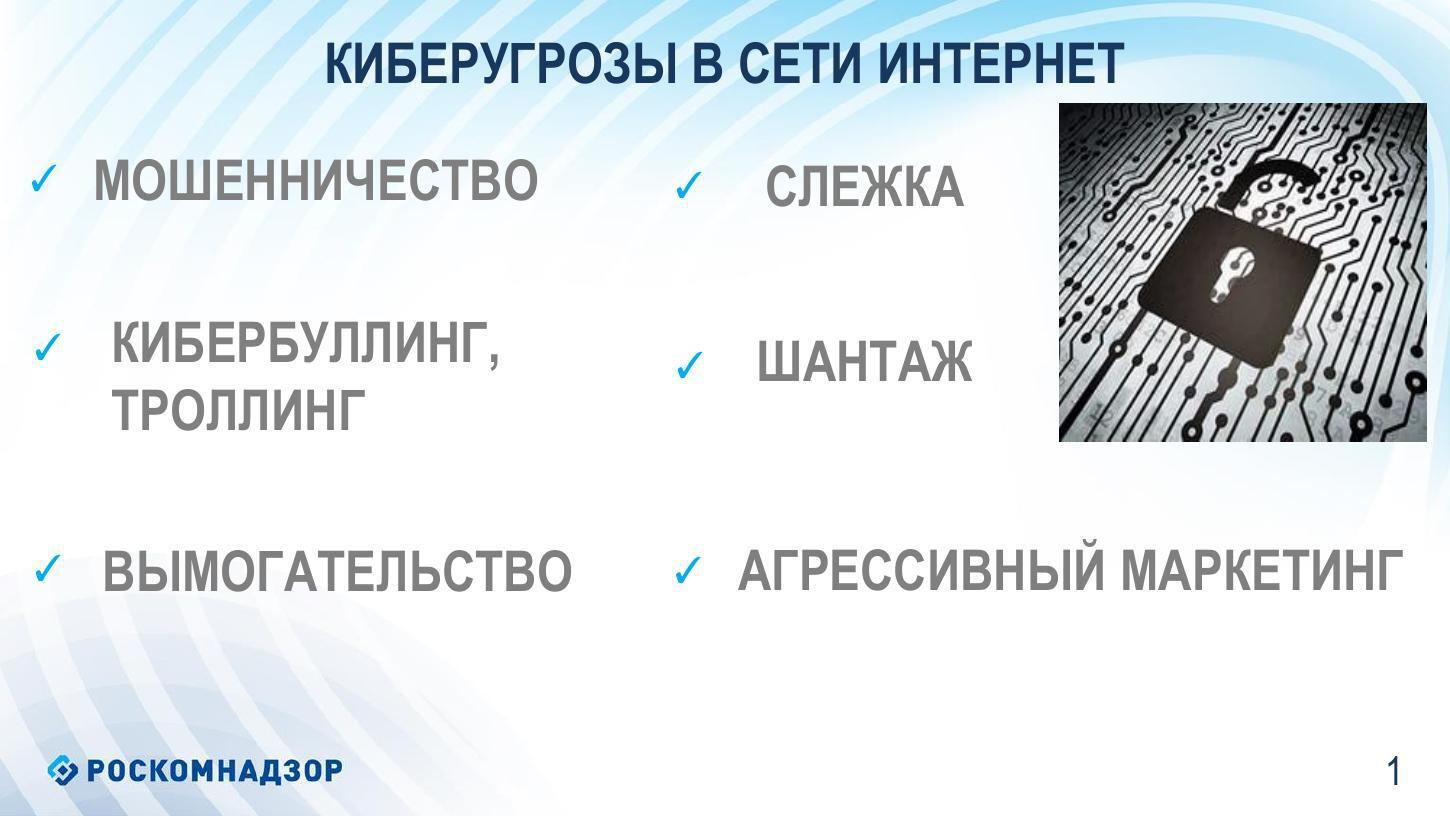 Документ создан в электронной форме. № 18-24601/2019 от 22.11.2019.Страница 4 из 26. Страница создана: 22.11.2019 11:19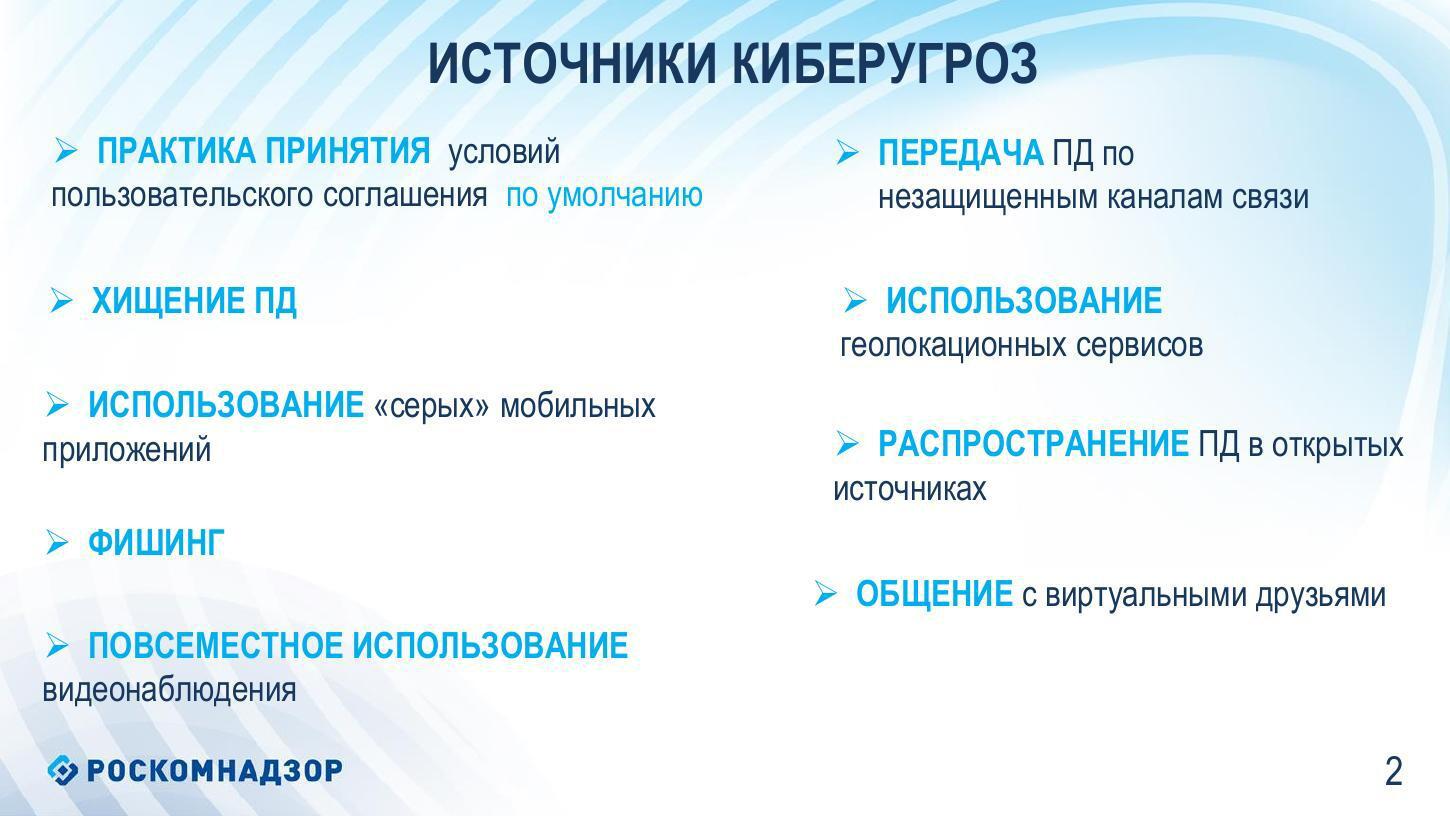 Документ создан в электронной форме. № 18-24601/2019 от 22.11.2019.Страница 5 из 26. Страница создана: 22.11.2019 11:19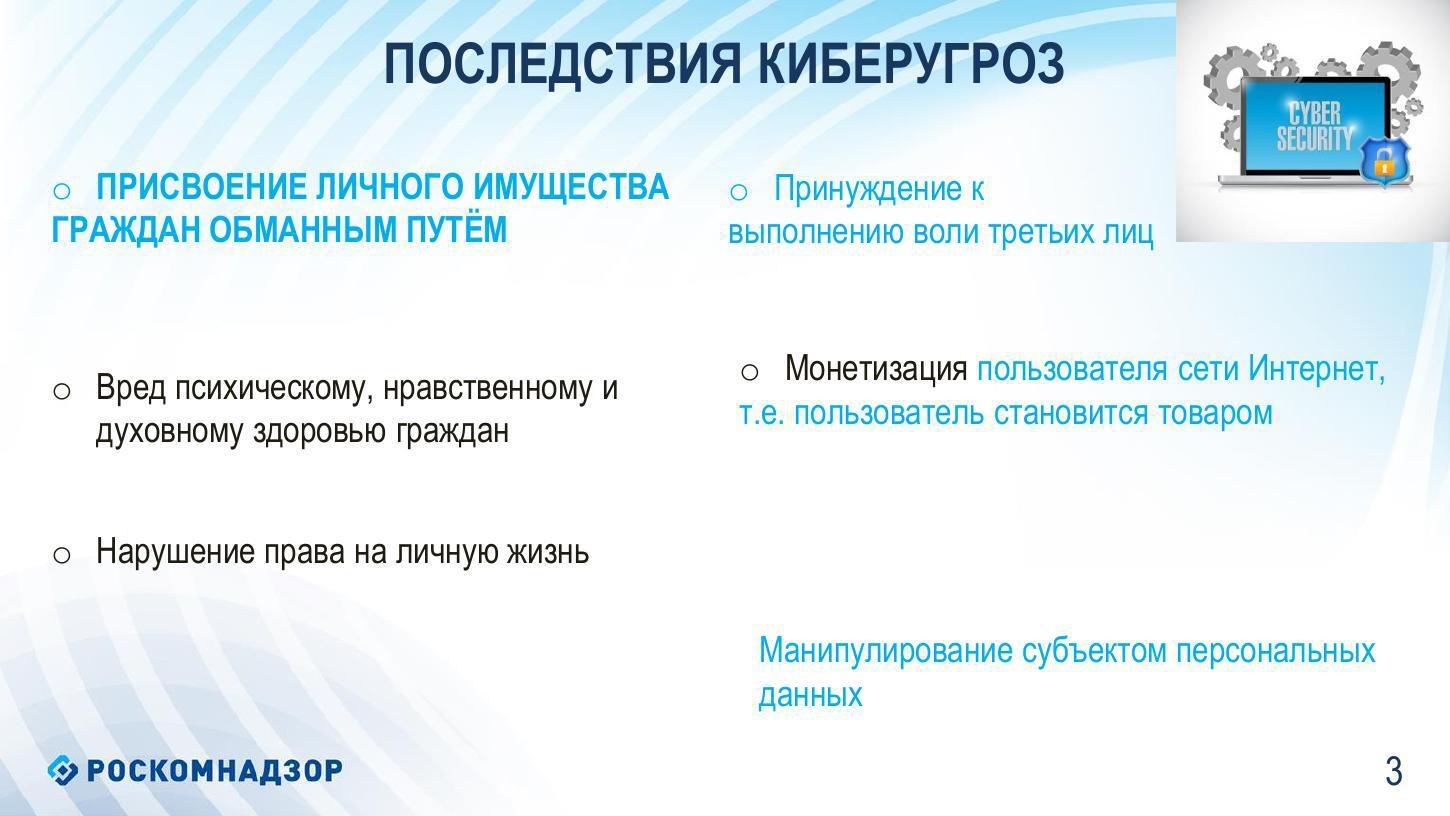 Документ создан в электронной форме. № 18-24601/2019 от 22.11.2019.Страница 6 из 26. Страница создана: 22.11.2019 11:19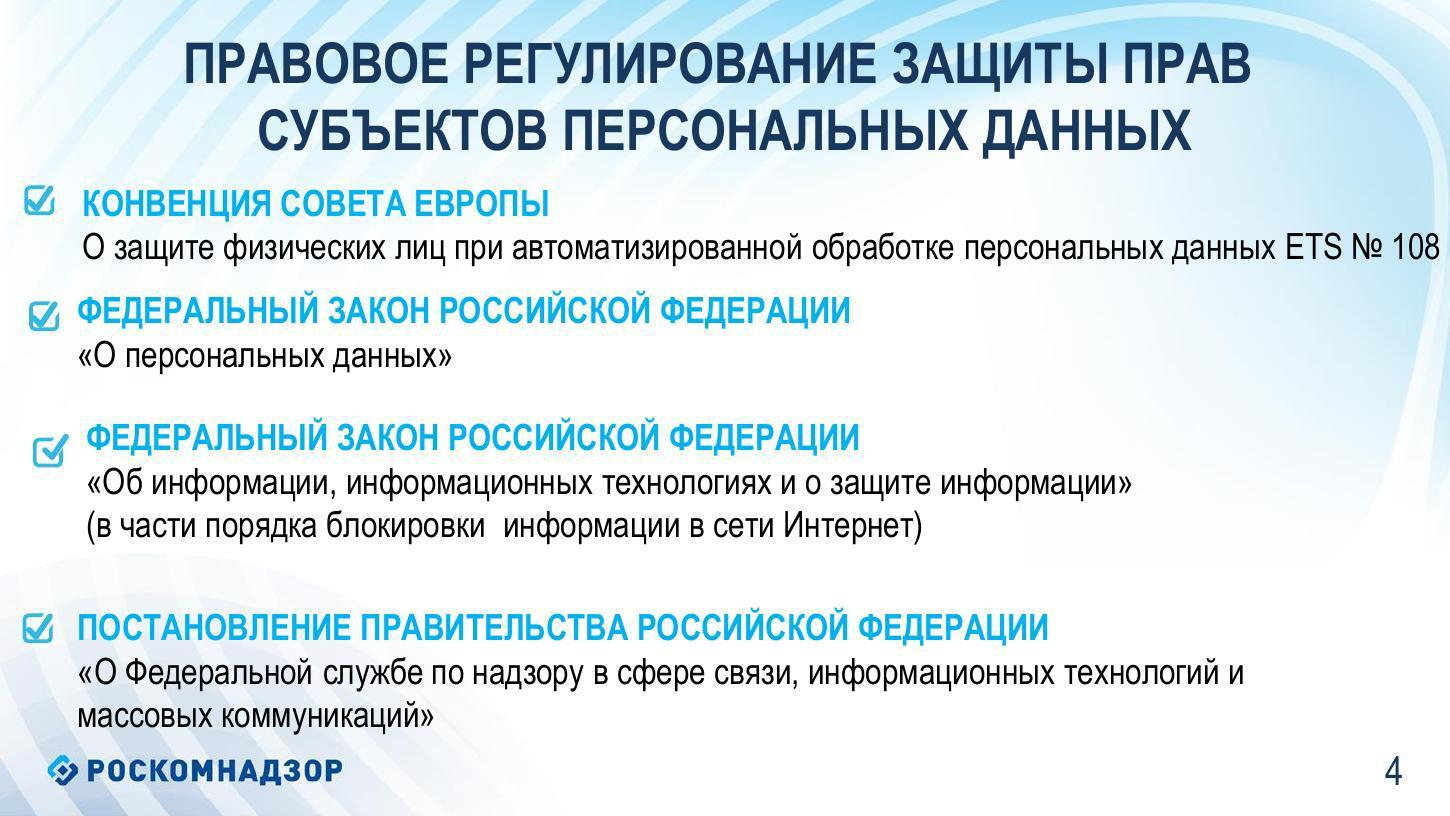 Документ создан в электронной форме. № 18-24601/2019 от 22.11.2019.Страница 7 из 26. Страница создана: 22.11.2019 11:19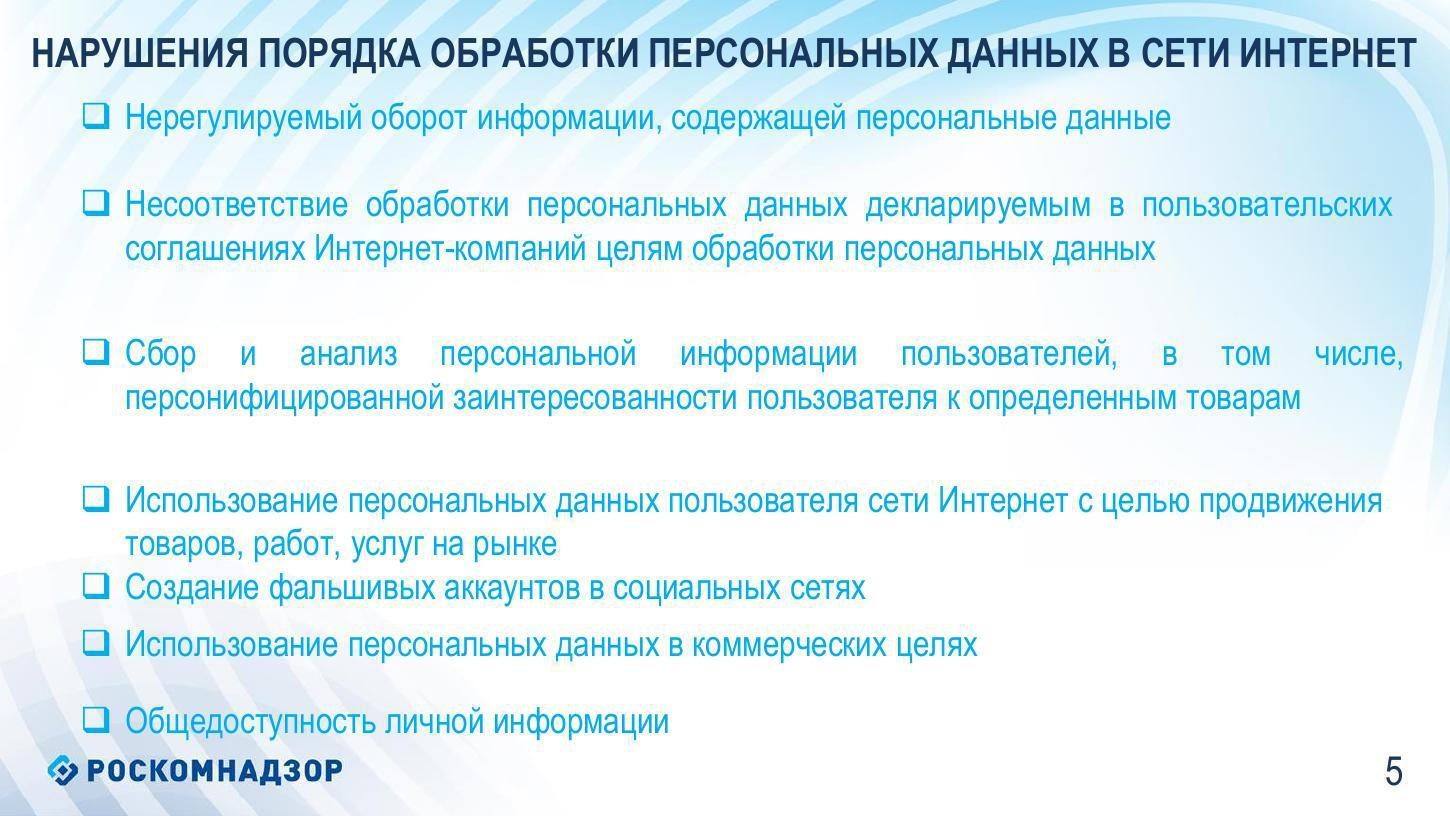 Документ создан в электронной форме. № 18-24601/2019 от 22.11.2019.Страница 8 из 26. Страница создана: 22.11.2019 11:19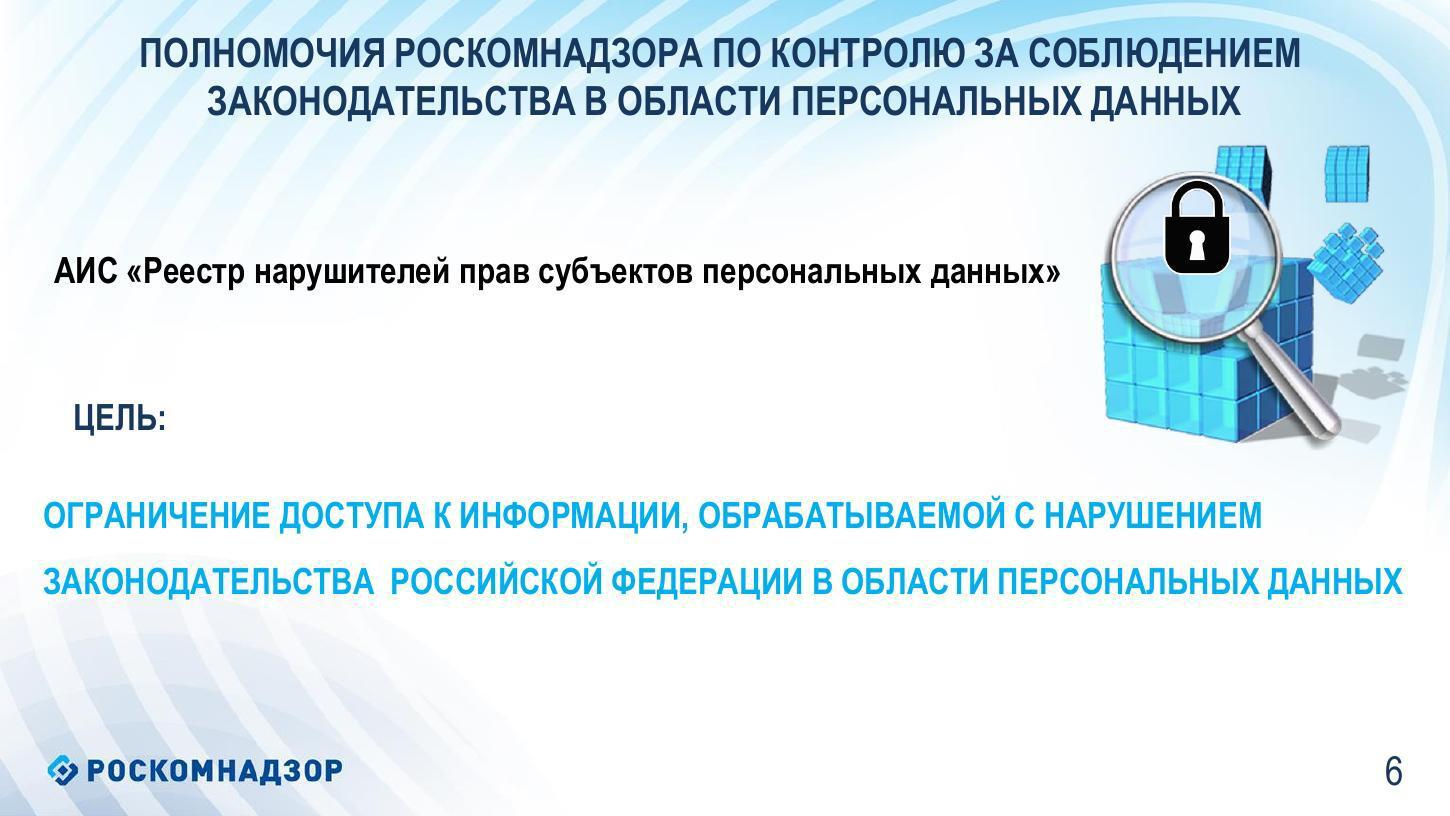 Документ создан в электронной форме. № 18-24601/2019 от 22.11.2019.Страница 9 из 26. Страница создана: 22.11.2019 11:19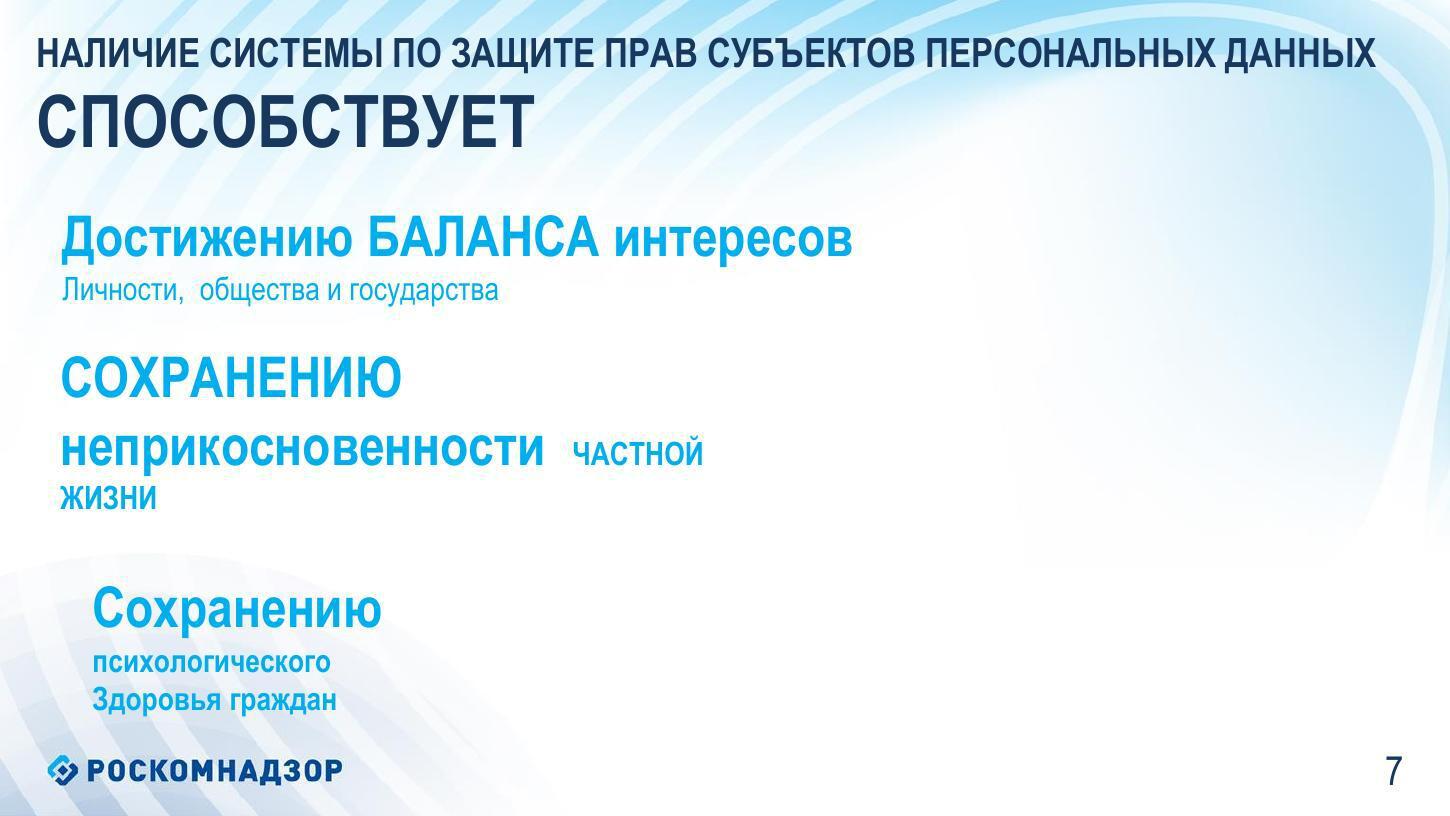 Документ создан в электронной форме. № 18-24601/2019 от 22.11.2019.Страница 10 из 26. Страница создана: 22.11.2019 11:19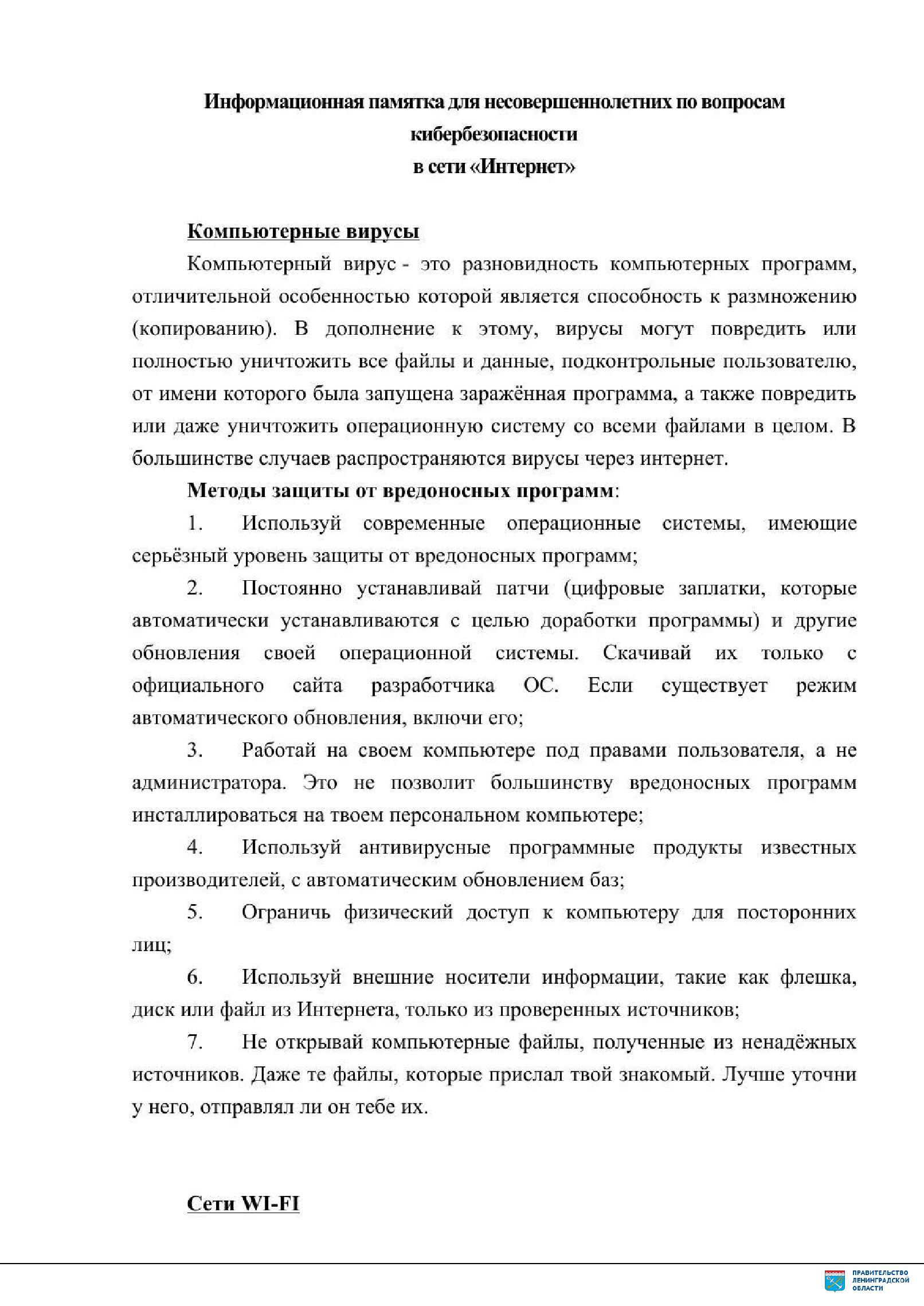 Документ создан в электронной форме. № 18-24601/2019 от 22.11.2019.Страница 11 из 26. Страница создана: 22.11.2019 11:19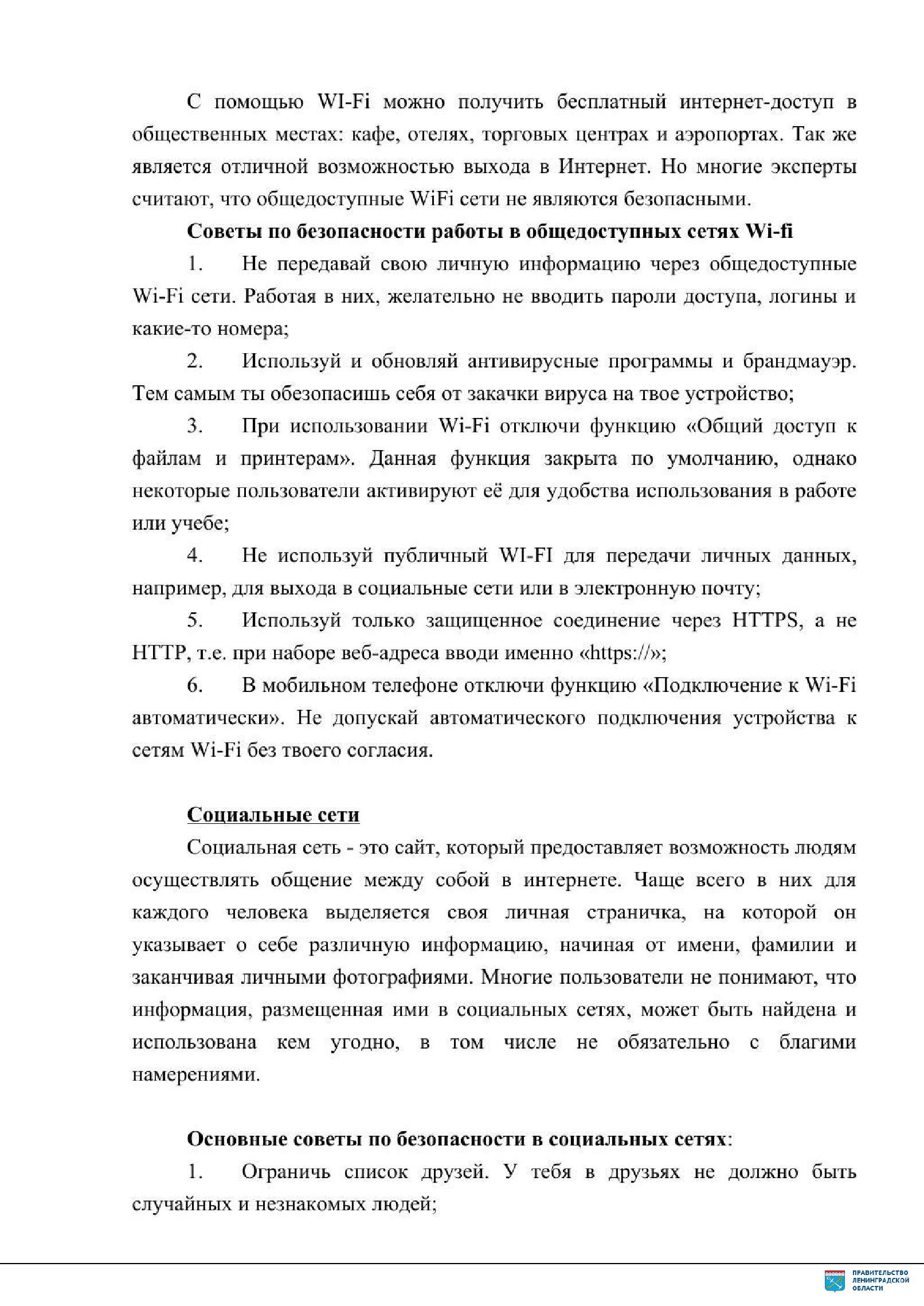 Документ создан в электронной форме. № 18-24601/2019 от 22.11.2019.Страница 12 из 26. Страница создана: 22.11.2019 11:19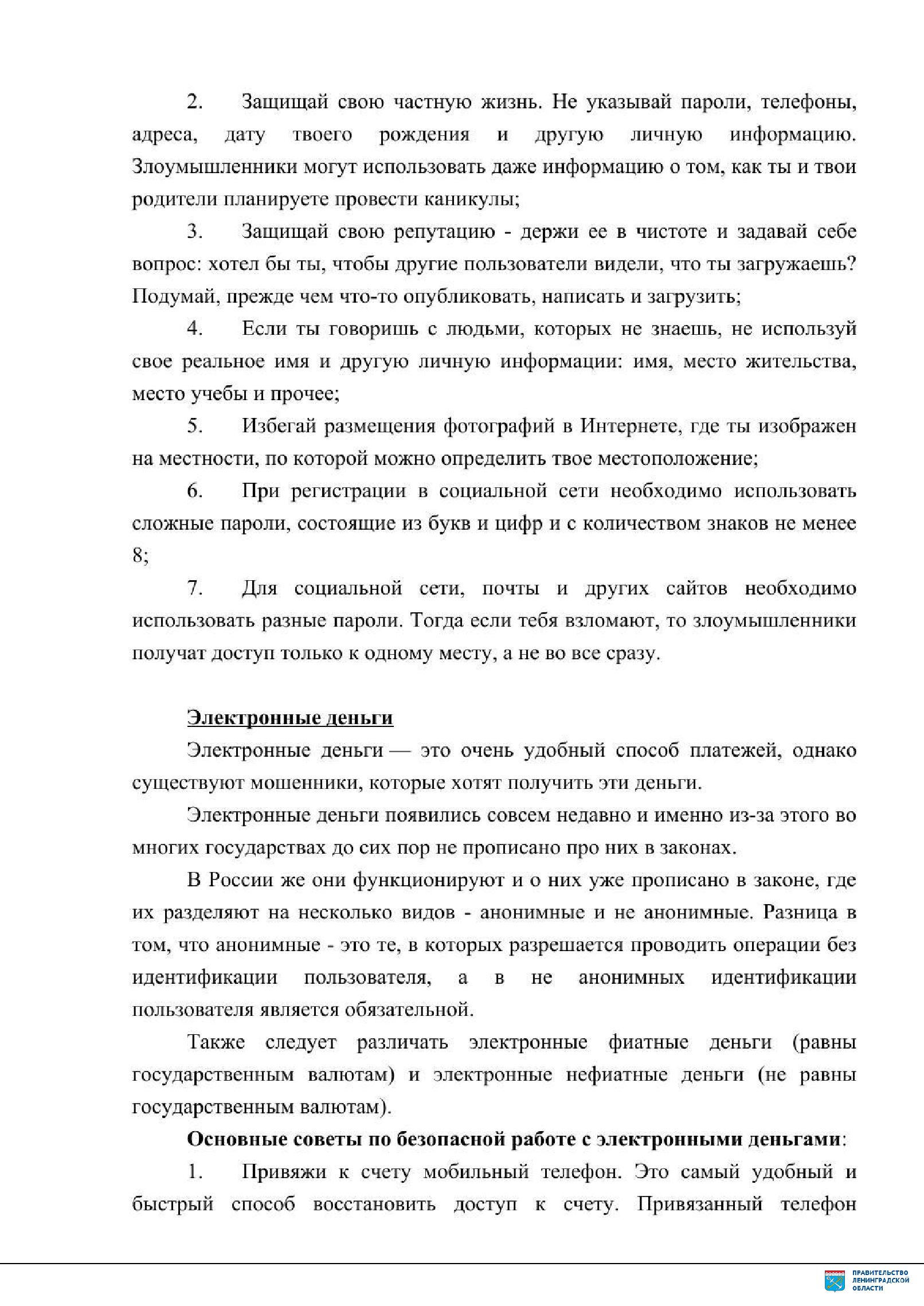 Документ создан в электронной форме. № 18-24601/2019 от 22.11.2019.Страница 13 из 26. Страница создана: 22.11.2019 11:19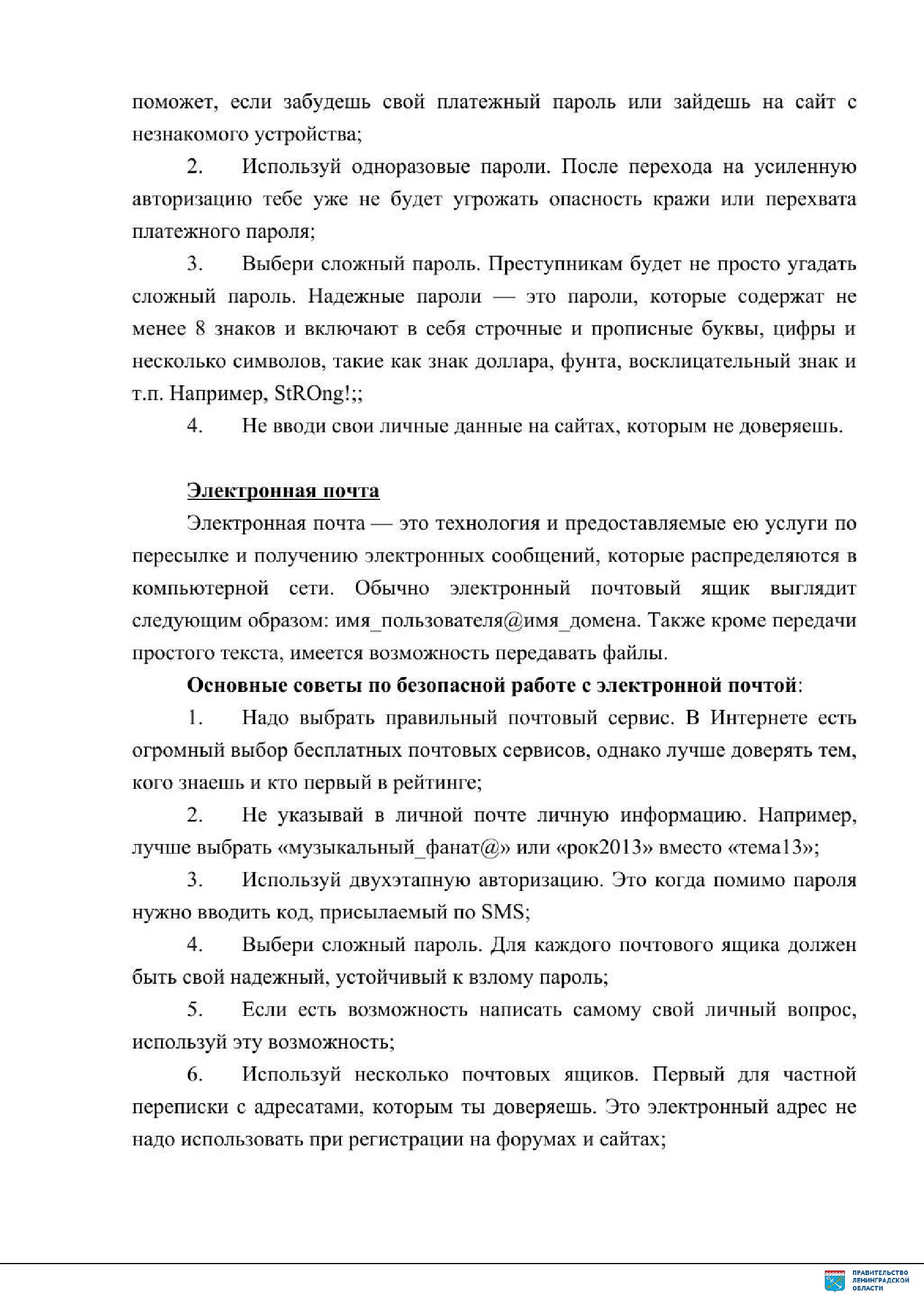 Документ создан в электронной форме. № 18-24601/2019 от 22.11.2019.Страница 14 из 26. Страница создана: 22.11.2019 11:19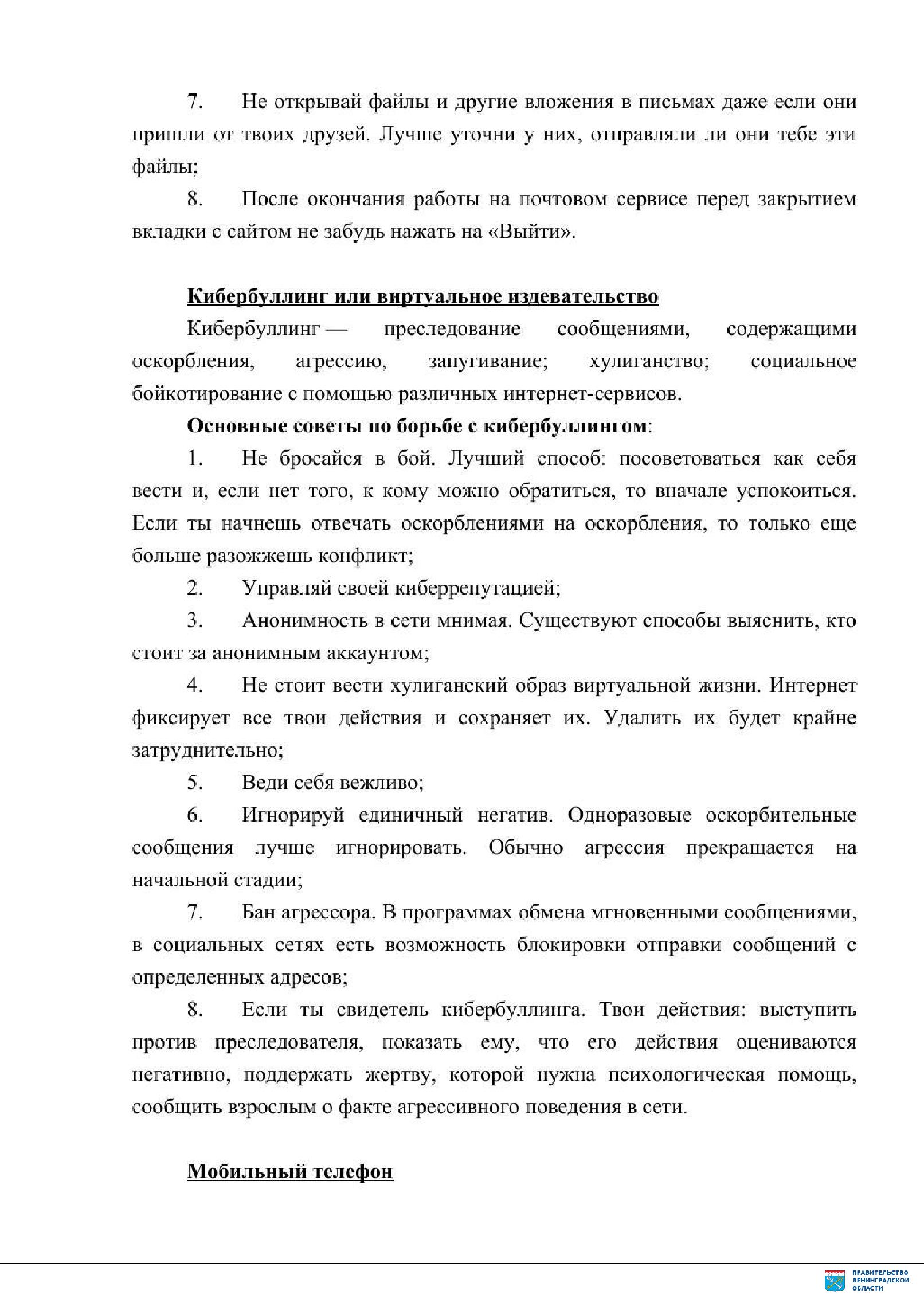 Документ создан в электронной форме. № 18-24601/2019 от 22.11.2019.Страница 15 из 26. Страница создана: 22.11.2019 11:19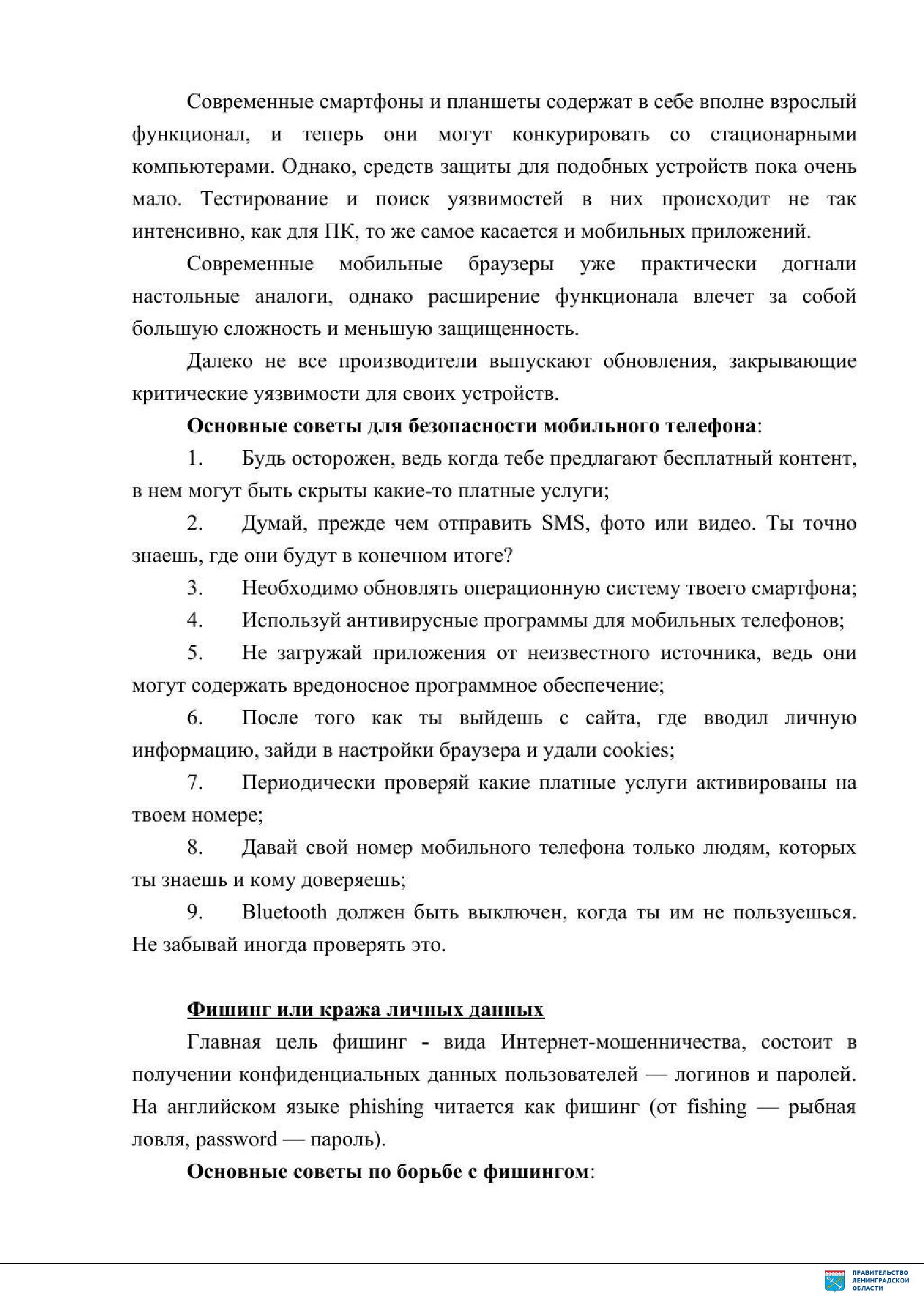 Документ создан в электронной форме. № 18-24601/2019 от 22.11.2019.Страница 16 из 26. Страница создана: 22.11.2019 11:19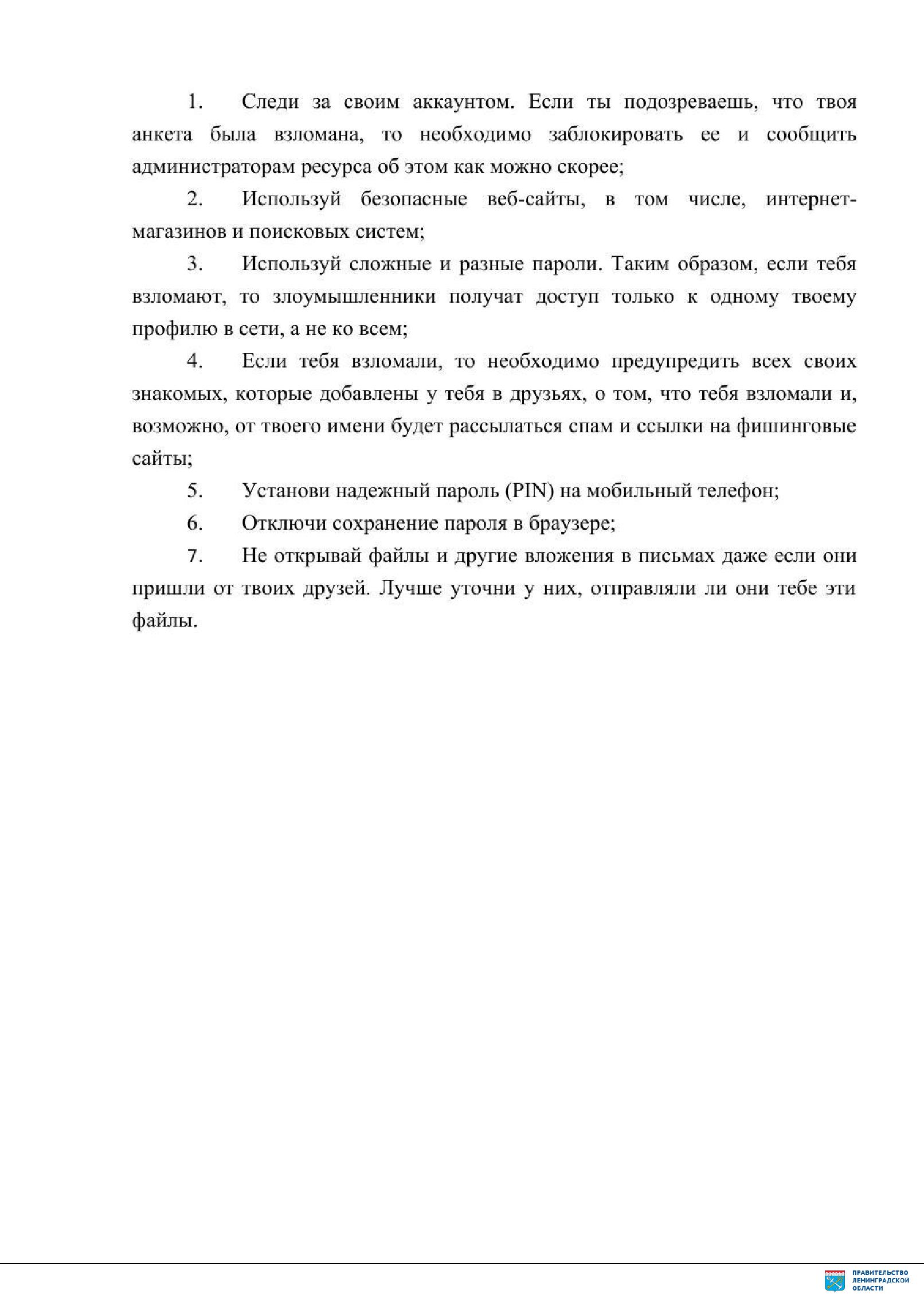 Документ создан в электронной форме. № 18-24601/2019 от 22.11.2019.Страница 17 из 26. Страница создана: 22.11.2019 11:19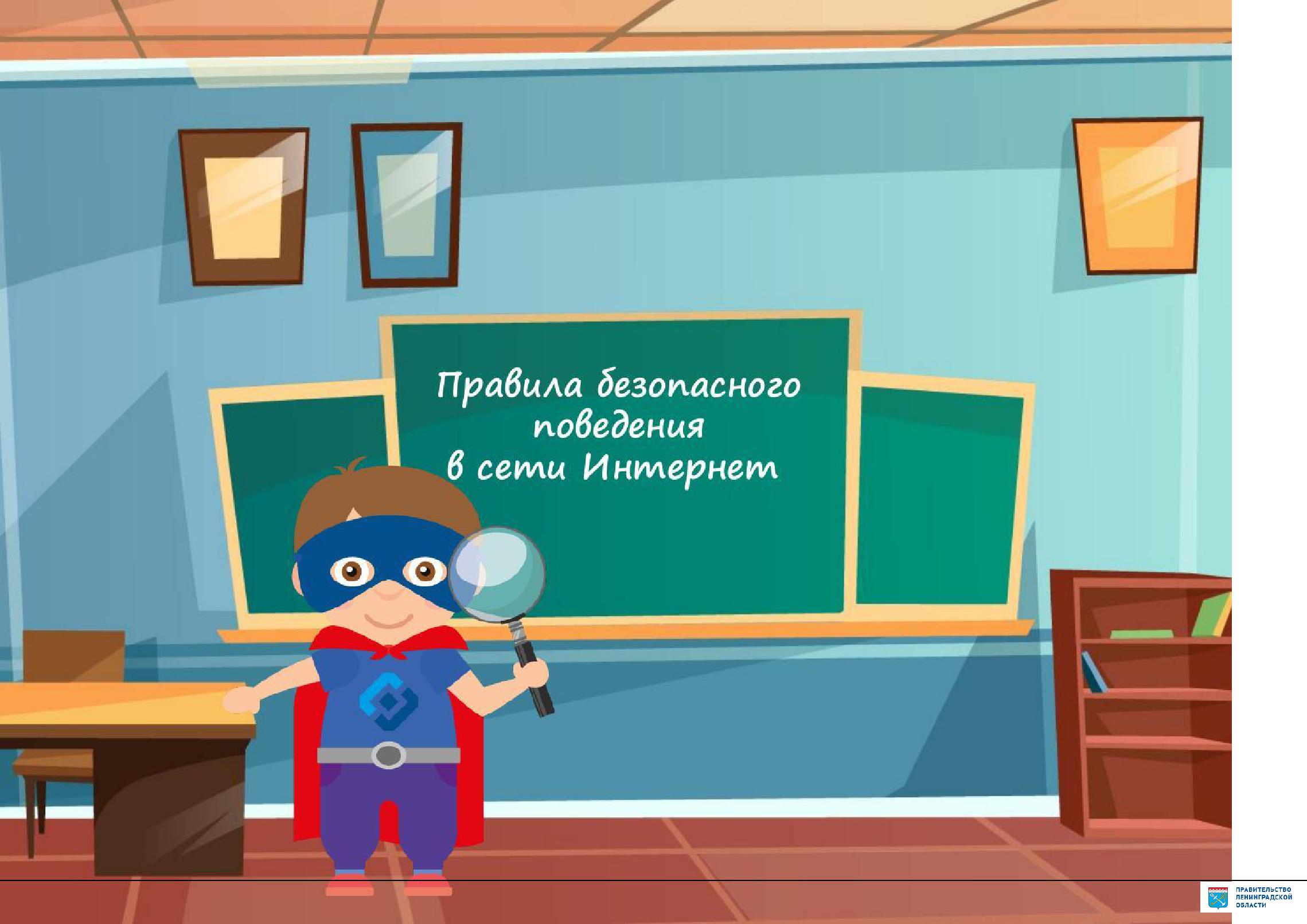 Документ создан в электронной форме. № 18-24601/2019 от 22.11.2019.Страница 18 из 26. Страница создана: 22.11.2019 11:19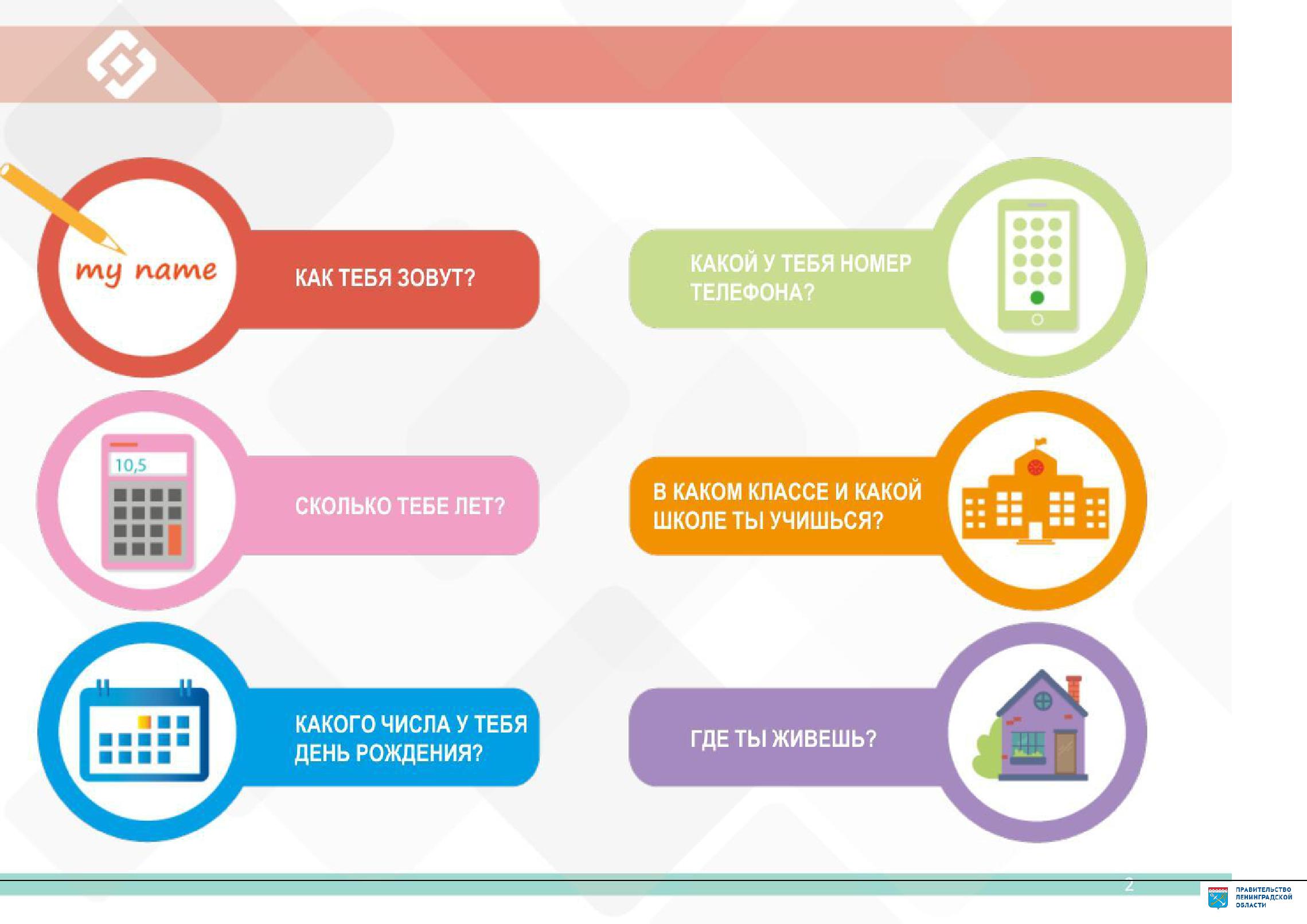 Документ создан в электронной форме. № 18-24601/2019 от 22.11.2019.Страница 19 из 26. Страница создана: 22.11.2019 11:19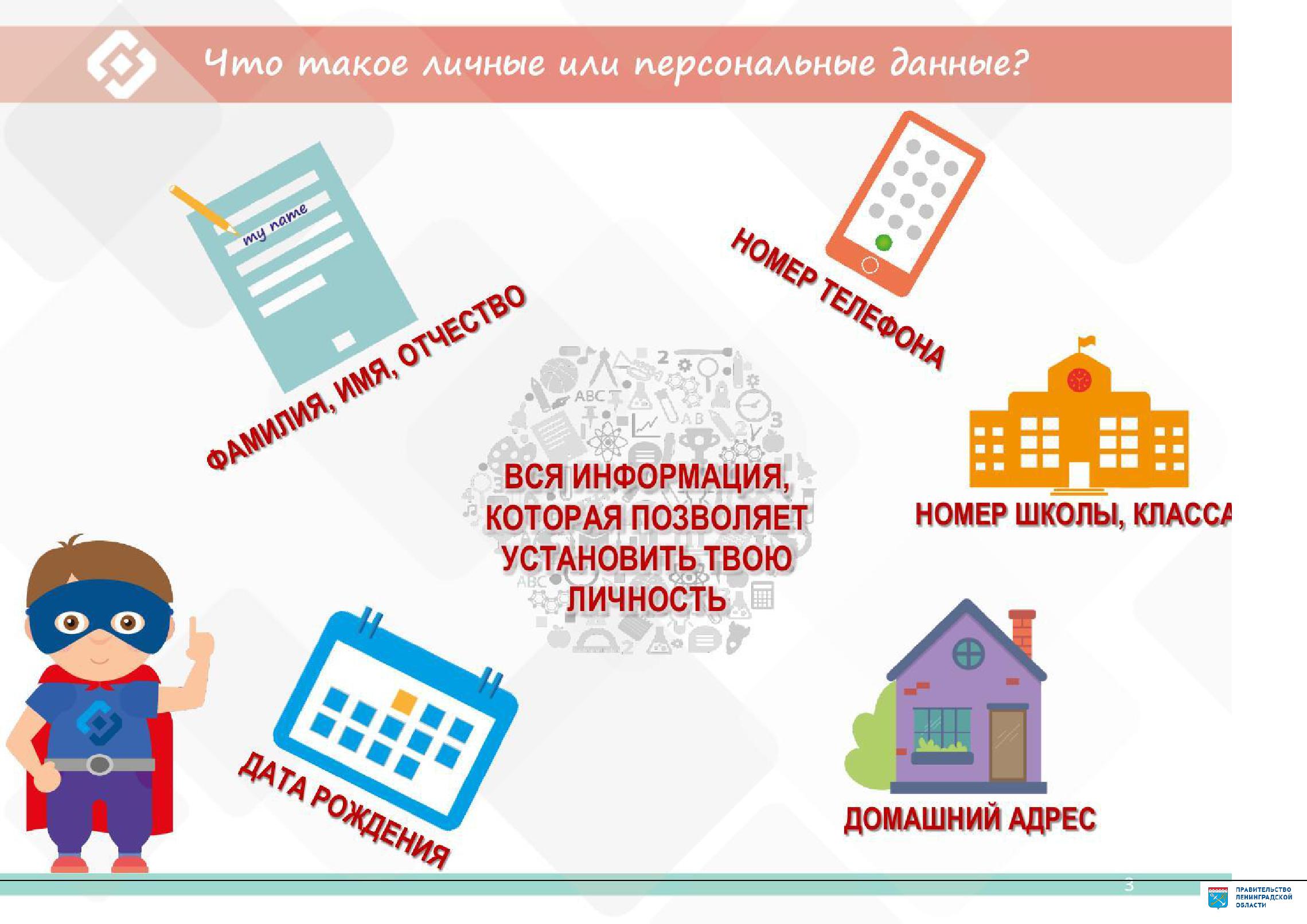 Документ создан в электронной форме. № 18-24601/2019 от 22.11.2019.Страница 20 из 26. Страница создана: 22.11.2019 11:19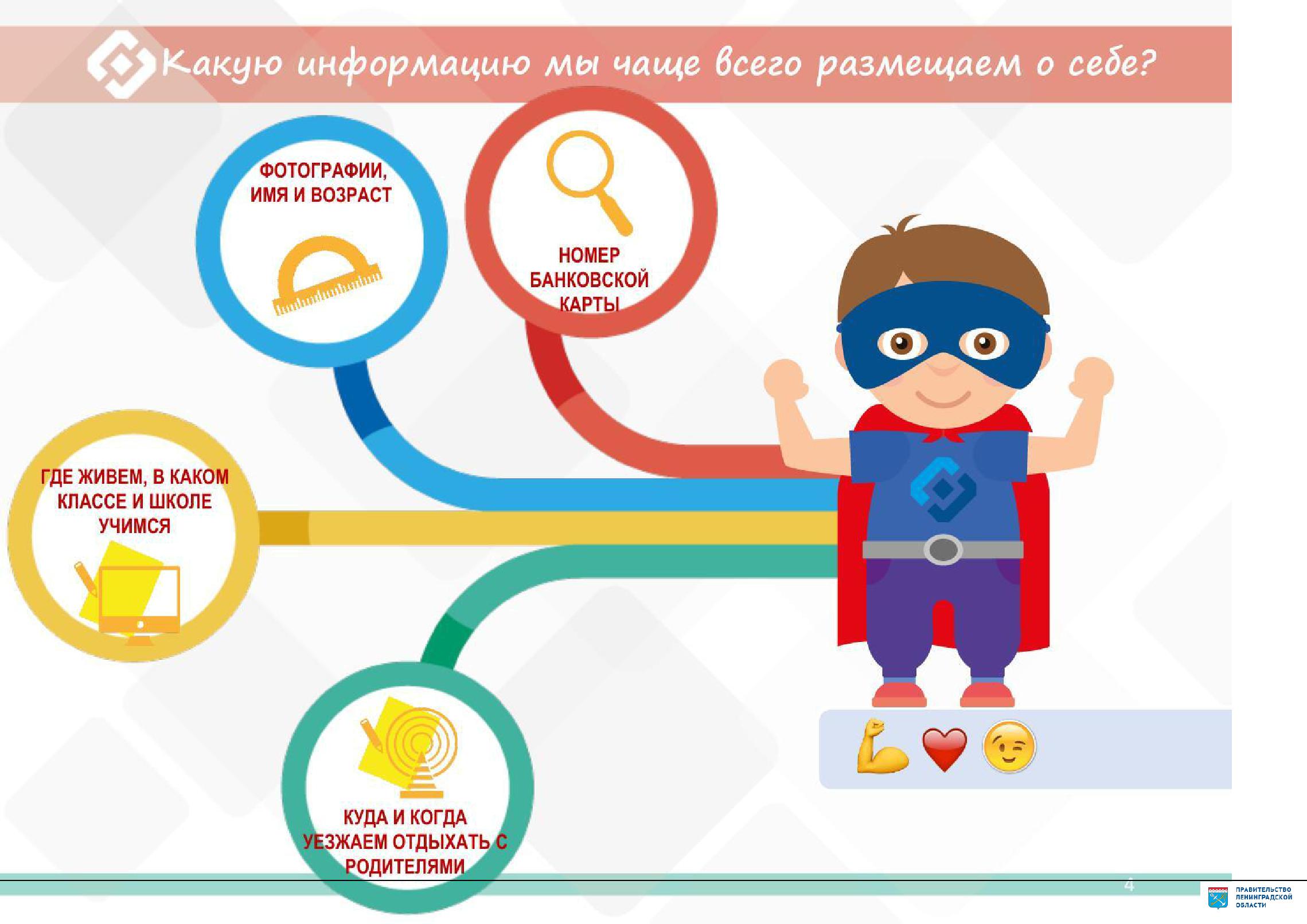 Документ создан в электронной форме. № 18-24601/2019 от 22.11.2019.Страница 21 из 26. Страница создана: 22.11.2019 11:19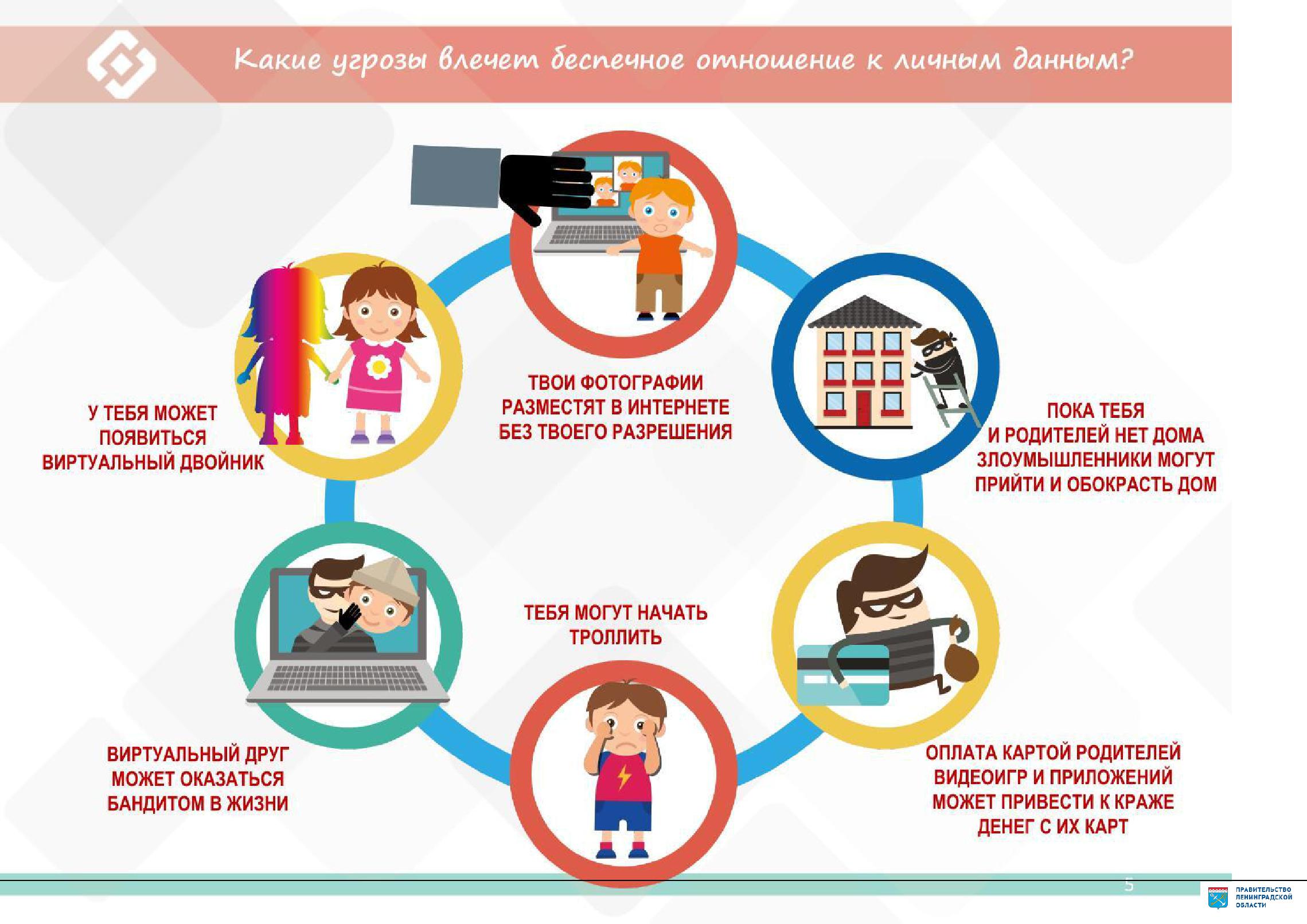 Документ создан в электронной форме. № 18-24601/2019 от 22.11.2019.Страница 22 из 26. Страница создана: 22.11.2019 11:19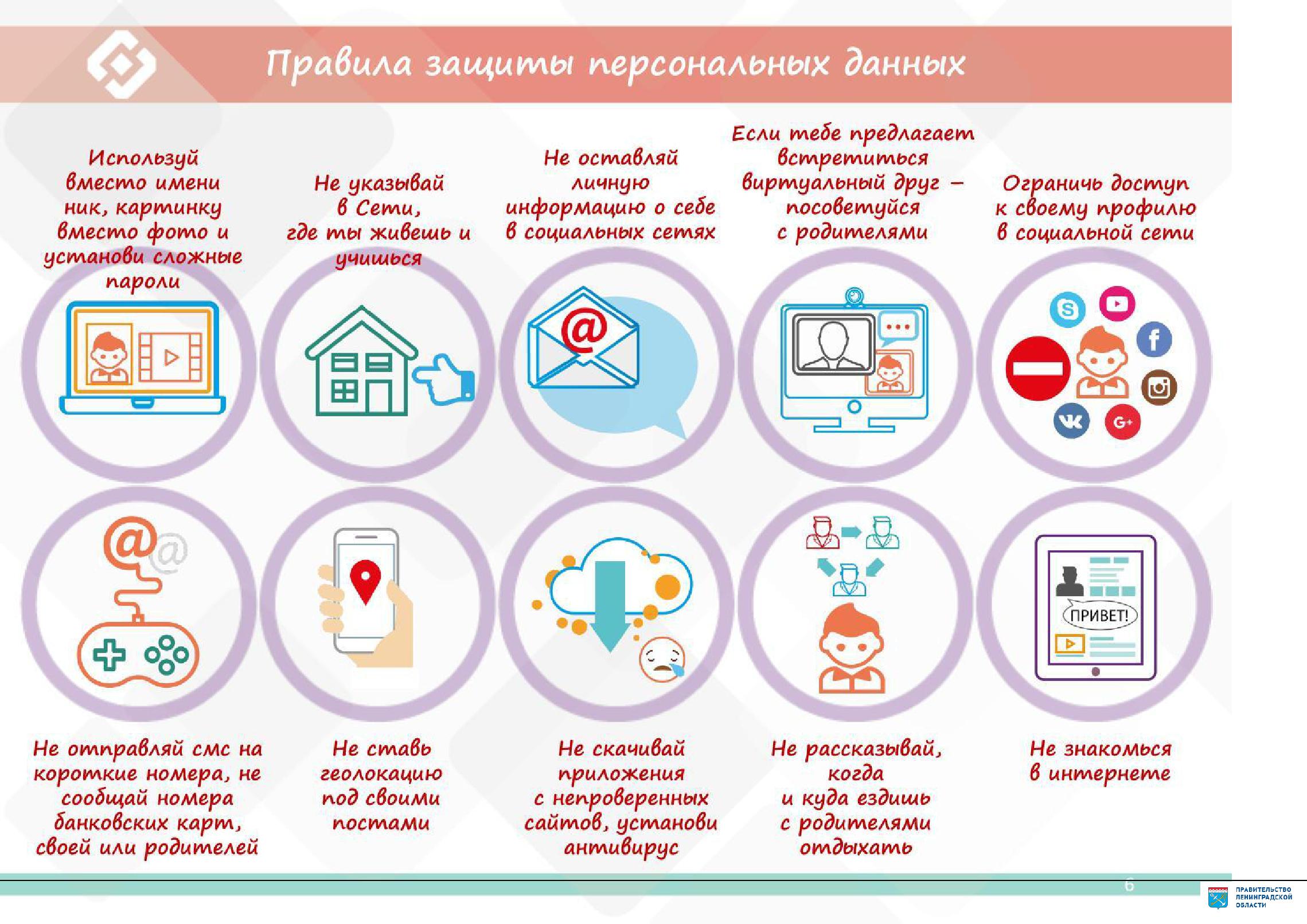 Документ создан в электронной форме. № 18-24601/2019 от 22.11.2019.Страница 23 из 26. Страница создана: 22.11.2019 11:19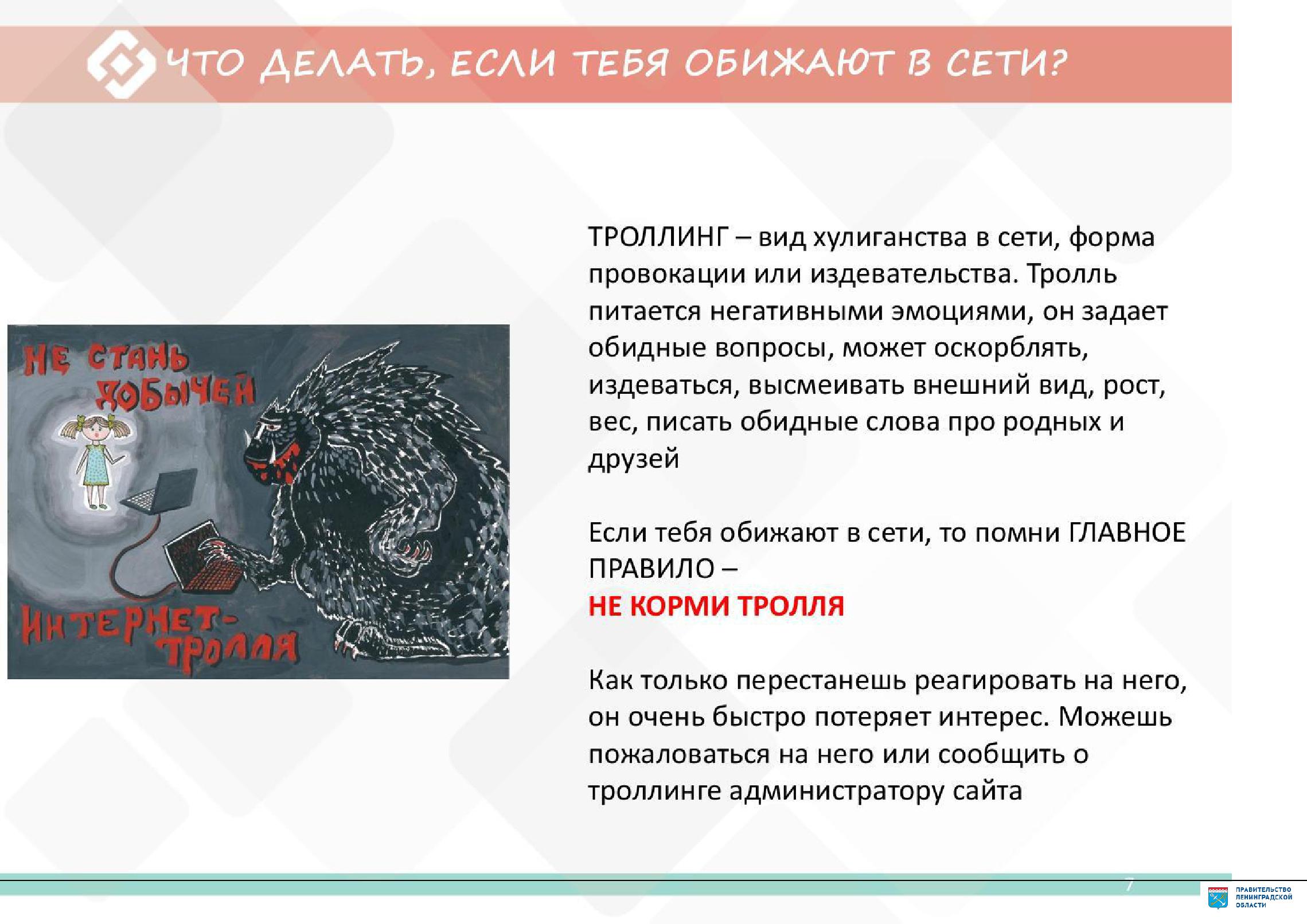 Документ создан в электронной форме. № 18-24601/2019 от 22.11.2019.Страница 24 из 26. Страница создана: 22.11.2019 11:19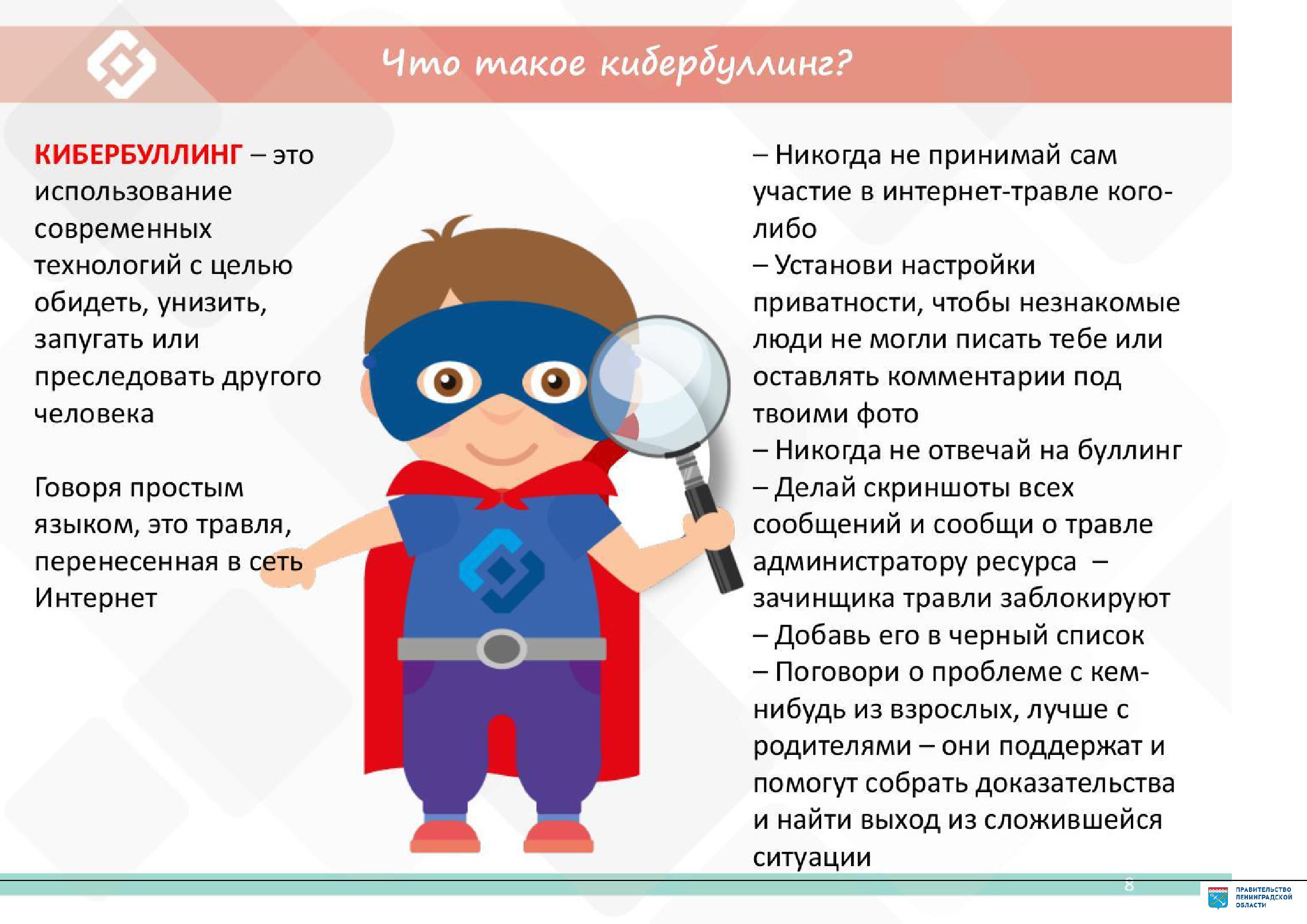 Документ создан в электронной форме. № 18-24601/2019 от 22.11.2019.Страница 25 из 26. Страница создана: 22.11.2019 11:19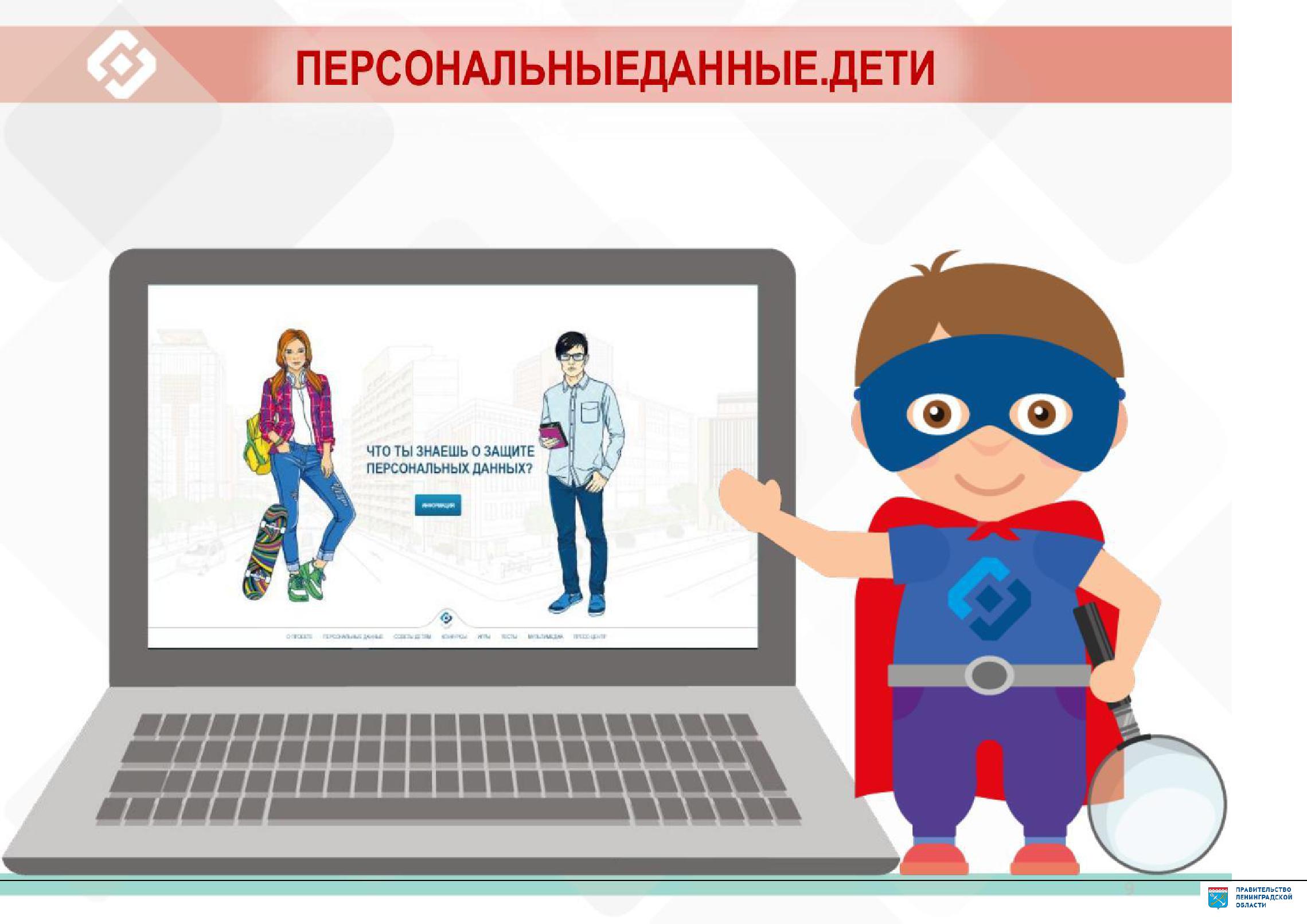 Документ создан в электронной форме. № 18-24601/2019 от 22.11.2019.Страница 26 из 26. Страница создана: 22.11.2019 11:19